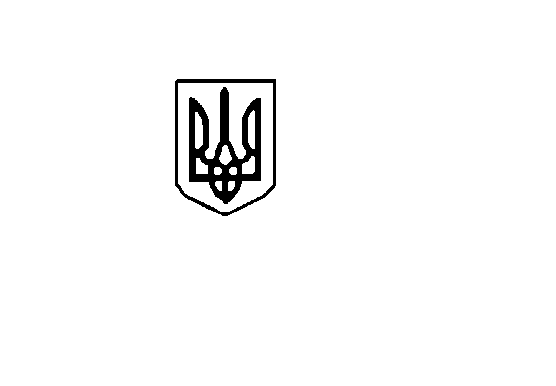 ПЕТРИКІВСЬКА  СЕЛИЩНА  РАДАДНІПРОВСЬКОГО  РАЙОНУ  ДНІПРОПЕТРОВСЬКОЇ  ОБЛАСТІВОСЬМЕ   СКЛИКАННЯДРУГА  СЕСІЯРІШЕННЯПро реорганізацію сільських та селищних рад, що увійшли до складу новоутвореної Петриківської селищної радиКеруючись статтями 25, 26, 59, п. 6-1 Розділу 5  Закону України «Про місцеве самоврядування в Україні», відповідно до статтей 104, 105, 107 Цивільного кодексу України, Закону України «Про державну реєстрацію юридичних осіб та фізичних осіб – підприємців та громадських формувань», Закону України «Про бухгалтерський облік та фінансову звітність в Україні», частиною  4 статті 31 Закону України «Про Національний архівний фонд та архівні установи», Порядку подання фінансової звітності, затвердженого Постановою Кабінету Міністрів України від 28 лютого 2000 року № 419, розпорядження Кабінету Міністрів України від 20 травня 2020 року № 601-р «Про затвердження перспективного плану формування територій громад Дніпропетровської області», п. 7 Розділу І Положення про інвентаризацію активів та зобов’язань, затвердженого наказом Міністерства фінансів України від 02 вересня 2014 року № 879, ч. 4 ст. 3 Розділу XIV Правил організації діловодства та архівного зберігання документів у державних органах, органах місцевого самоврядування, на підприємствах, в установах і організаціях, затверджених наказом Міністерства юстиції України від 18 червня 2015  року № 1000/5, враховуючи рішення селищної ради «Про початок повноважень депутатів Петриківської селищної ради від  17 листопада 2020 року № 1 - 1/УІІІ, селищна рада   в и р і ш и л а:Почати процедуру реорганізації наступних сільських та селищних рад шляхом  їх приєднання до Петриківської селищної ради (код ЄДРПОУ 04339698), місцезнаходження проспект Петра Калнишевського, 69 смт Петриківка Дніпровського району Дніпропетровської області 51800:		Курилівської селищної ради (код ЄДРПОУ 04339681), місцезнаходження вул. Щаслива, 58 смт Курилівка 51840.Іванівської сільської ради (код ЄДРПОУ 23642209), місцезнаходження вул. Центральна, 72 с. Іванівка 51812.Єлизаветівської сільської ради (код ЄДРПОУ 04338090),  місцезнаходження Центральна площа, 9 с. Єлизаветівка 51831.Лобойківської сільської ради (код ЄДРПОУ 0433881), місцезнаходження вул. Центральна, 86 с. Лобойківка 51830.Чаплинської сільської ради (код ЄДРПОУ 04338173), місцезнаходження провулок Тихий, 7 с. Чаплинка 51820.Шульгівської сільської ради (код ЄДРПОУ 04338189), місцезнаходження вул. Центральна, 102 с. Шульгівка 51810.      	2. Петриківська селищна рада є правонаступником всього майна, прав та обов’язків селищної та сільських рад, зазначених у першому пункті даного рішення.   3. Утворити комісії з реорганізації у складах, що додаються (додатки 1-6).        4. Покласти на комісії з реорганізації повноваження щодо здійснення повної інвентаризації основних засобів, нематеріальних активів,  грошових коштів та розрахунків з перевіркою їх фактичної наявності та документального підтвердження станом на момент проведення інвентаризації.Інвентаризацію проводити у присутності матеріально - відповідальних осіб  селищної та сільських рад.Затвердити План заходів з реорганізації  селищної та сільських рад (додаток 7).Затвердити форму передавального акту (додаток 8).Затвердити форму акту приймання-передачі документів,  створених під час діяльності рад, що приєднуються до Петриківської селищної ради (додаток 9).Комісіям з реорганізації використовувати  у своїй роботі затверджені форми  актів.Комісіям з реорганізації забезпечити інвентаризацію документів, що велися та зберігаються у селищній та сільських радах із передачею їх до Петриківської селищної ради.Головам комісій з реорганізації забезпечити своєчасне здійснення заходів, передбачених Планом.Уповноважити Петриківського селищного голову затвердити акти приймання-передачі документів,  створених під час діяльності рад, що приєднуються до Петриківської селищної ради. Визначити відповідальною за приймання документів селищної та сільських рад секретаря селищної  ради – Можну Лідію Іванівну.14.   Петриківському селищному голові забезпечити у встановленому діючим законодавством порядку:- попередження працівників Курилівської селищної, Іванівської, Єлизаветівської, Лобойківської, Чаплинської, Шульгівської сільських рад про їх наступне вивільнення;- закриття рахунків реорганізованих селищної та сільських рад  у органах державного казначейства та банках; - подання заяв державному реєстратору про припинення селищної та сільських рад в результаті їх приєднання, а також про зміну відомостей щодо Петриківської селищної ради в Єдиному державному реєстрі.15. Контроль за виконанням цього рішення покласти на постійну комісію селищної ради з питань регламенту, депутатської діяльності, законності, правопорядку та розвитку місцевого самоврядування.Селищний голова                                                                           Н.КОВАЛЕНКОсмт Петриківка04 грудня 2020 року№ 16 – 2/УІІІ